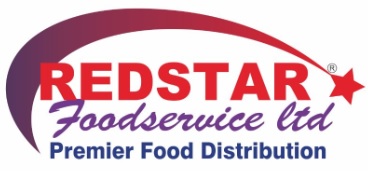 REDSTAR FOODSERVICE LTD26 Brunel WaySegensworthHampshirePO12 5SDTel: 02380 220866ramazan@redstarfoodservice.co.ukPrivacy Policy
When you use our services, you’re trusting us with your information. We understand that this is a big responsibility and work hard to protect your data.Personal Data
When shopping at Redstar we require some personal information from you to successfully delivery the order. This differs slightly in regards to which method you are making your purchase from us (Telesales, Collection or Online) however, all the information collected will be treated in compliance with General Data Protection Regulation.Types of data we collect:NamesAdressesPhone numbersWork PositionEmail AddressesWe use this data to identify you as a customer and recognise your service needs.We do not store any payment information about our customers we do however, keep a record of purchase history and all correspondence (Email,sms texts and phone calls)REDSTAR FOODSERVICE LTD26 Brunel WaySegensworthHampshirePO12 5SDTel: 02380 220866ramazan@redstarfoodservice.co.ukWhen using the Redstar website, some additional data is collected :IP AddressLogin InformationBrowser typeRelevant computer and software specificationsCookiesFor a more detailed explanation of cookies and how we use them please click Here
Marketing:We may contact you with weekly offers and other promotional materials and product news, via SMS message, Whatsapp or Email.To opt out of any of these please let your sales representative know.How we protect your data:All our orders are sent via secure server software that encrypts all data sent to and from our website and only authorized personell can access it. We are also compliant with all General Data Protection Regulations and relevant UK Law.Data retentionWe will only keep any personal information for as long as necessary to fulfil service and/or legal requirements.Accsessing your data:You can always request access to all information we have stored about yourself or your business, to do this please either talk to your sales representative or send an email to online1@redstarfoodservice.co.uk By using our services you agree to this Privacy Policy. Your continued use of our website constitutes your agreement to this Privacy Policy as well as any further updates to it. 